Steve Martin - autor bestsellerowych książek o nauce perswazji<strong>Steve Martin</strong> (ur. 1962) to brytyjski konsultant, współzałożyciel i współzarządzający agencji konsultingowej Influence at Work. Jest znany jako współtwórca światowych bestsellerów o nauce perswazji.Steve Martin - autor bestsellerowych książek o nauce perswazjiSteve Martin (ur. 1962) to brytyjski konsultant, który jest współzałożycielem i współzarządzającym, wraz z Robertem Cialdinim, agencji konsultingowej Influence at Work. Razem nie tylko założyli firmę, ale też napisali światowe bestsellery o nauce perswazji, które sprzedały się w nakładzie ponad 4 milionów egzemplarzy.Nauka perswazjiSztuka perswazji ma duży wpływ na nasz sukces życiowy. Prawdopodobnie każdy zastanawia się od czasu do czasu: jak sprawić, żeby ludzie częściej nas słuchali, częściej się z nami zgadzali? Niektórzy już wypracowali własne metody, ale nawet dla takich osób poradnik autorstwa Steve’a Martina, Roberta Cialdiniego i Noaha Goldsteina pod tytułem „Tak! 60 sekretów nauki perswazji” będzie cennym źródłem wiedzy. Książka zawiera wiele praktycznych porad i spostrzeżeń na temat psychologii perswazji, bo została opracowana na podstawie prowadzonych przez 70 lat badań.Na rynku polskim dostępne jest również poszerzone wydanie tej książki, zatytułowane „Tak! 60 sekretów nauki perswazji. Sztuka przekonywania i wywierania wpływu”. Dzięki tym poradnikom każdy może dowiedzieć się, jak wyszlifować siłę swojego przekonywania w codziennym życiu.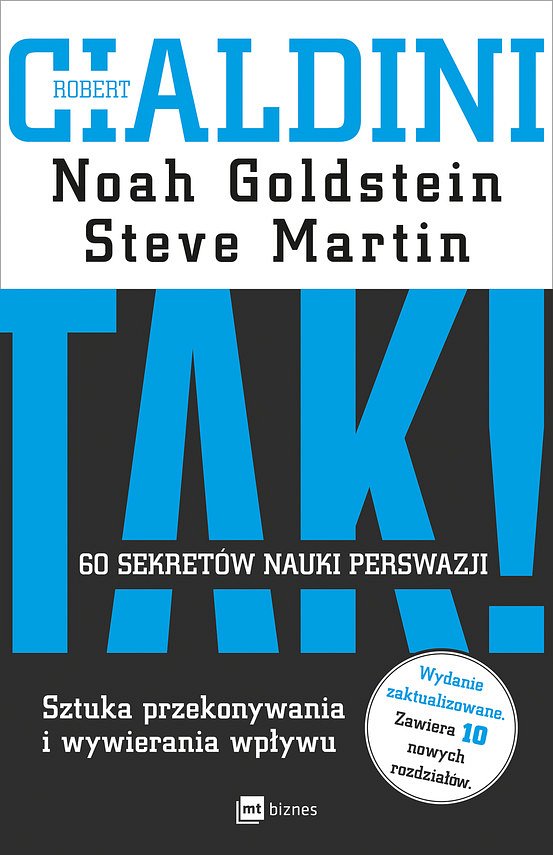 Inne książki Steve'a MartinaSteve Martin, wraz ze wspomnianymi wcześniej Robertem Cialdinim i Noahem Goldsteinem, napisali jeszcze 2 popularne książki.Pierwsza z nich to „Świat na TAK! Zdobywaj przyjaciół, zyskuj pewność siebie i skutecznie przekonuj innych”, która naucza, jak sprawiać dobre wrażenie na ludzi i umiejętnie przekonywać ich do naszych pomysłów czy próśb.Drugi tytuł to „Mała wielka zmiana”, której tematem przewodnim jest ciąg małych zmian w naszym życiu codziennym, który może drastycznie poprawić jakość i skuteczność naszych działań. Przykładowo, pozornie mała, nieistotna zmiana w naszym życiu może zacząć się od przeczytania jednej z książek tego autora!